 ()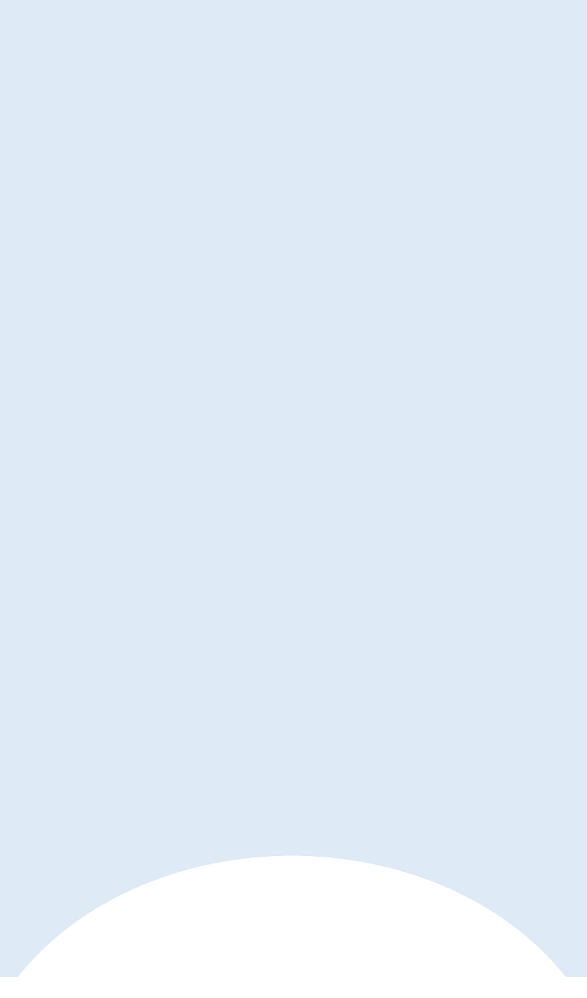 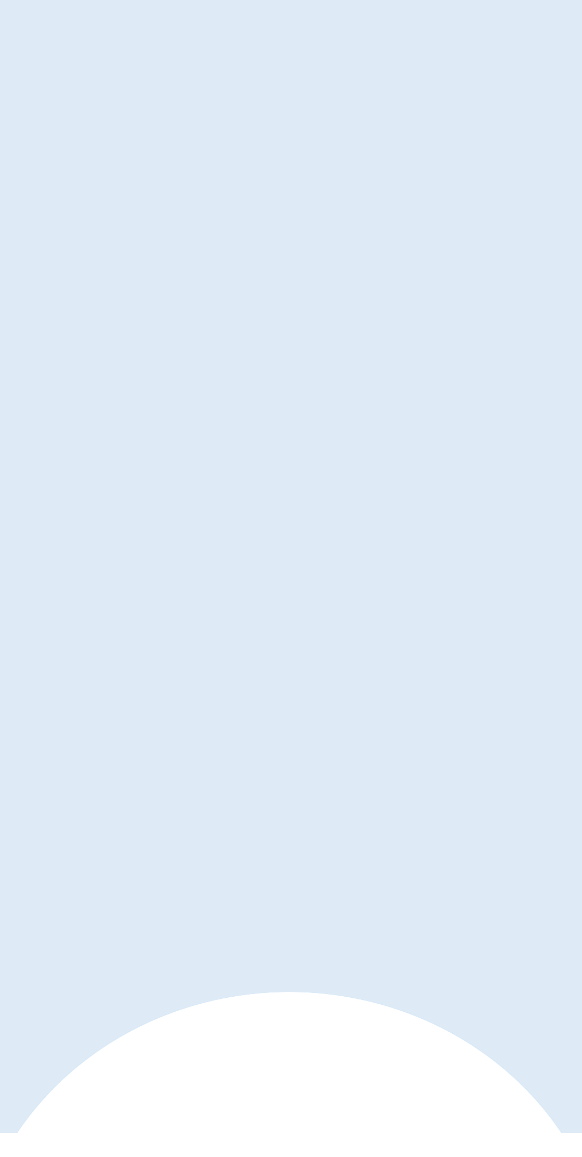 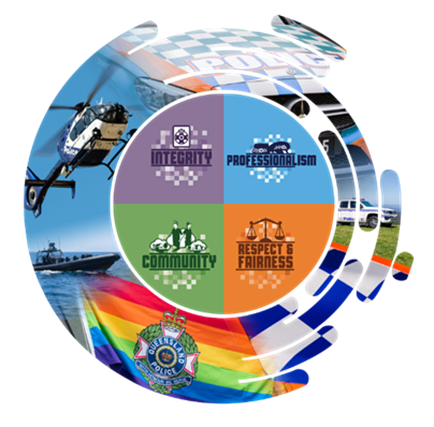 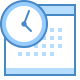 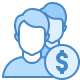 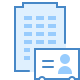 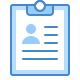 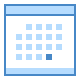 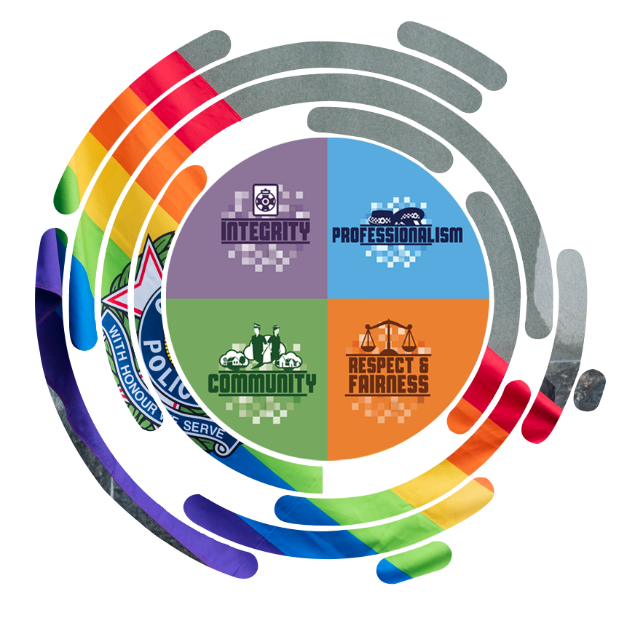 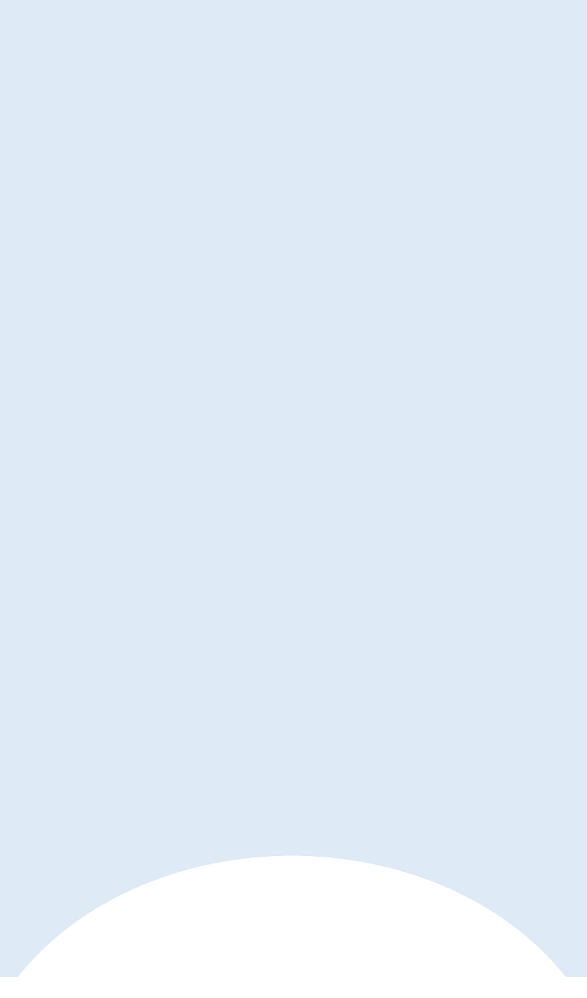 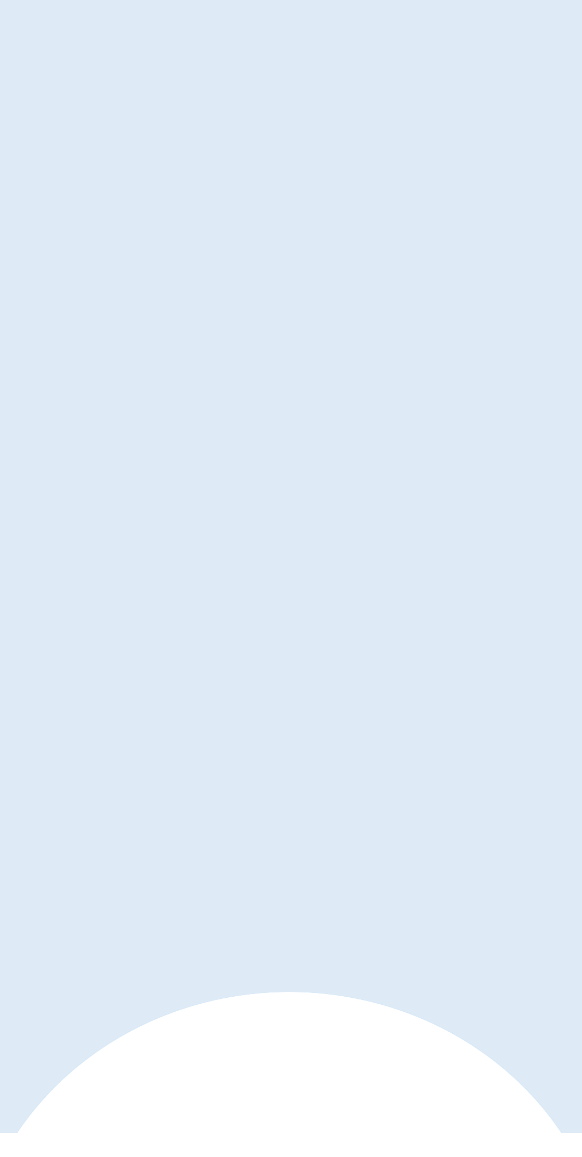 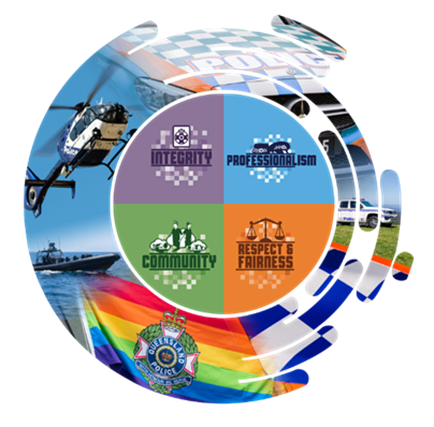 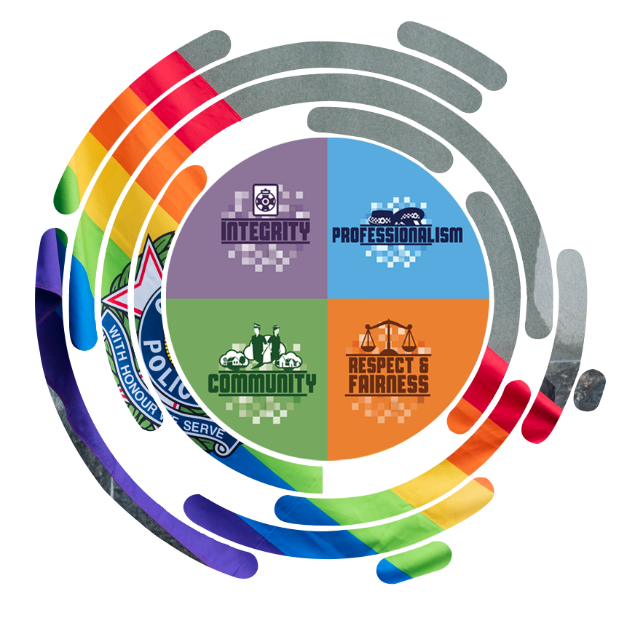 Our WorkplaceWe are committed to building inclusive cultures that respect and promote human rights, diversity, and inclusion. We provide equal opportunities for everyone in our organisation, irrespective of gender, culture, generation, sexual orientation, or disability.  We promote a respectful workplace culture that is free from all forms of harassment, workplace bullying, discrimination, and violence.  We embrace the benefits of supporting and retaining a mobile, flexible, and agile workforce. Be a pivotal part of one of Queensland’s biggest teams #qldpolice.  Find your change here!Our Team (Where You Will Be Working!)Aviation Capability Group contributes to the Queensland Government’s objectives for the community by backing our frontline services and safeguarding our health. We do this by providing essential, lifesaving and emergency aviation support to partner agencies. 

Our employees are highly motivated, self-driven leaders who are committed to delivering safe, timely and responsive frontline aviation services. 

Our Rotary Wing team has a fleet of five rotary wing aircraft and operates three bases in Brisbane, Cairns and Townsville. Our team of highly trained personnel includes pilots, air crew officers, rescue crew officers, engineers and aviation operations specialists who provide aeromedical retrievals, search and rescue and law enforcement support.Your key accountabilities The core capability requirements for this role are:Facilitate and conduct training and assist in the development of training and checking programs in accordance with the organisational Operations Manual.Fly single pilot, instrument flight rules (IFR), multi-engine AW139 helicopters on aeromedical, search and rescue, emergency and counter disaster operations and other Government support tasks.Coordinate and conduct project and training development as directed by the Head of Flight Operations / Head of Training & Checking.Liaise closely with Senior Flight Crews on all matters pertaining to the efficient operation of the bases.Liaise with and conduct Aircrew and Rescue Crew Officer training with the Chief Aircrew Officer.Leadership streamLeadership Competencies for Queensland describes what highly effective, everyday leadership looks like in the public sector regardless of whether the role has responsibilities to manage or lead others.Your application needs to demonstrate the behaviours of the Leadership stream indicated below.  Be prepared to discuss / reflect on these behaviours in the event you are invited to attend an assessment interview.This role has been identified as  .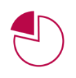 Individual contributorLeading SelfTeam leader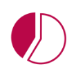 Leading others 
and/or projectsProgram leader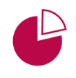 Leading teams and/or 
programsExecutive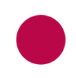 Leading the function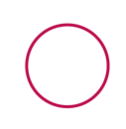 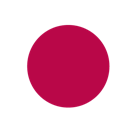 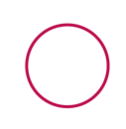 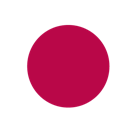 Role RequirementsIt is a requirement that all mandatory qualifications required for the role be maintainedHow to apply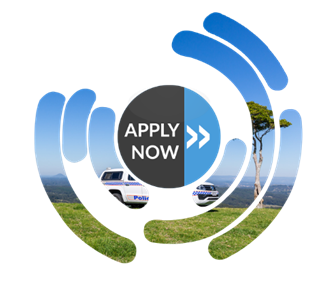 Refer to the Applicant Guide for additional information on how to apply.Other InformationAppointment to this position will be made pursuant to the provisions of the Public Sector Act 2022.Refer to the Applicant Guide for further essential information relating to this role including Police Security Checking Guidelines, eligibility for appointment and other important conditions that apply to this employment.   The Queensland Police Service (QPS) is collecting information for the purpose of processing your application for an advertised QPS vacancy.  The collection of this information is authorised by the Police Service Administration Act 1990.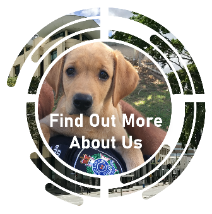 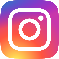 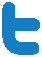 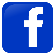 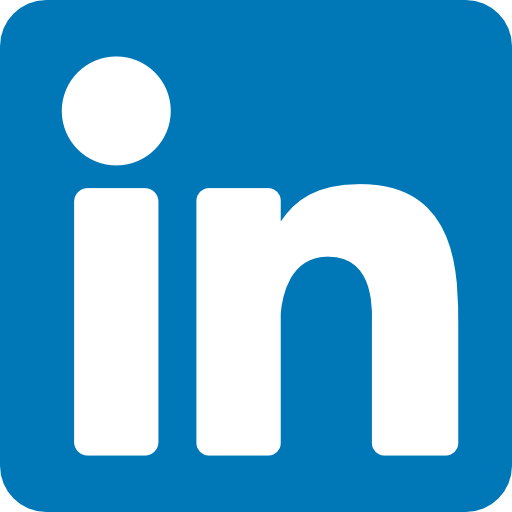 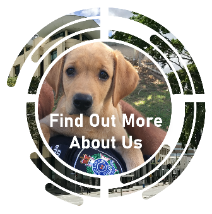 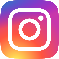 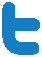 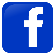 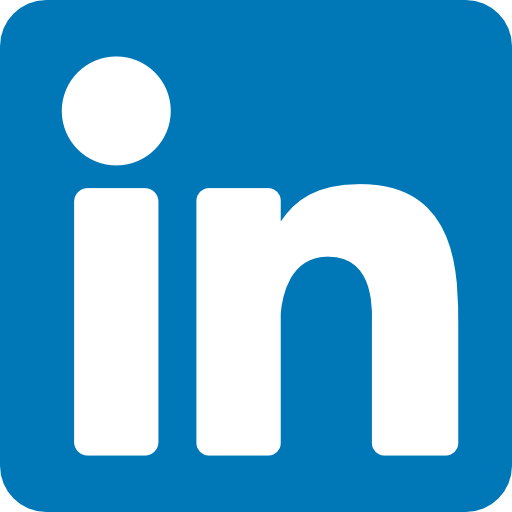 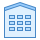 Rotary WingAviation Capability GroupOperations Support CommandLocationTownsville / Cairns CategoryRequirementMandatoryHighly DesirableLicences & RatingsHold a current Australian Air Transport Pilots Licence (ATPL)Licences & RatingsFlight Examiner Rating (FER)Licences & RatingsFlight Instructor Rating (FER) – Multi Engine or previous Military EquivalentLicences & RatingsLow Level RatingLicences & RatingsNight Vision Imaging System (NVIS) RatingLicences & RatingsMulti Engine Command Instrument Rating – 5 RenewalsFlight Hours RequirementsMinimum 2500 hours total timeFlight Hours RequirementsMinimum 1500 hours Pilot in Command (PIC) HelicopterFlight Hours RequirementsMinimum 500 hours Night PIC HelicopterFlight Hours Requirements (continued)Minimum 1000 hours Multi-Engine PIC HelicopterFlight Hours Requirements (continued)Minimum 1200 hours Turbine HelicopterFlight Hours Requirements (continued)Minimum 100 hours NVIS OperationsType RatingsAW139 Type RatingCertifications & DocumentationHold or be eligible to hold an Aviation Security Identification Card (ASIC)Certifications & DocumentationValid Class 1 Aviation MedicalCertifications & DocumentationHold a current Australian PassportSpecial Conditions (Pre-employment)Prior to appointment the successful applicant will be required to complete an initial psychological assessment to determine their suitability to perform the inherent occupational requirements of the role.Prior to appointment the successful applicant will be required to complete an initial psychological assessment to determine their suitability to perform the inherent occupational requirements of the role.Prior to appointment the successful applicant will be required to complete an initial psychological assessment to determine their suitability to perform the inherent occupational requirements of the role.Special Conditions (Pre-employment)In compliance with CASA Drug and Alcohol Management Plan requirements, the preferred applicant will be required to undergo pre-employment testing and participate in the QGAir Drug and Alcohol Management Program.In compliance with CASA Drug and Alcohol Management Plan requirements, the preferred applicant will be required to undergo pre-employment testing and participate in the QGAir Drug and Alcohol Management Program.In compliance with CASA Drug and Alcohol Management Plan requirements, the preferred applicant will be required to undergo pre-employment testing and participate in the QGAir Drug and Alcohol Management Program.Special Conditions (Ongoing)The preferred applicant will be required to undertake temporary touring duties at any base operated by the Aviation Capability Group.The preferred applicant will be required to undertake temporary touring duties at any base operated by the Aviation Capability Group.The preferred applicant will be required to undertake temporary touring duties at any base operated by the Aviation Capability Group.Special Conditions (Ongoing)The successful applicant must comply with the organisations Drug and Alcohol Management Plan.The successful applicant must comply with the organisations Drug and Alcohol Management Plan.The successful applicant must comply with the organisations Drug and Alcohol Management Plan.